טופס בקשה למלגת דוקטורט בבית הספר ללימודים מתקדמים ע״ש בלום – תשפ"גפרטים אישיים  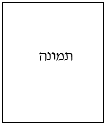 לימודים אקדמיים (יש לצרף גיליונות ציונים ותעודות זכאות לתואר)  פרסים, הצטיינות, פרסום מאמרים, השתתפות פעילה בכנסים וכד'מידע נוסף (במידה ויש) המתייחס להישגים לימודיים, מחקריים וחברתיים יוצאי דופן ______________________________________________________________________________________________________________________________________________הצגת תכנית המחקרנושא/ תחום אליהם מתייחס המחקר _______________________________________________תיאור תכנית המחקר (עד 2 עמודים פונט 12 רווח שורה וחצי)____________________________________________________________________________________________________________________________________________________________________________________________________________________________________________________________________________________________________________________חשיבות המחקר ייחודו וחדשנותו______________________________________________________________________________________________________________________________________________________________________________________________________________________________________________________________________________________________________________________________________________________________________________________________________________________________________________________________________________תרומתו התיאורטית/ המתודולוגית/ יישומית של המחקר___________________________________________________________________________________________________________________________________________________________________________________________________________________________________________________________________________________________________________________________________________________________________________________________________________________________________________________________________________________________________________________________________________________________פריצת דרך אקדמית/ אנושית/ חברתית____________________________________________________________________________________________________________________________________________________________________________________________________________________________________________________________________________________________________________________הצהרת מקבל/ת מלגה ע"ש בלום לדוקטורנטים מצטיינים – תשפ"גאני, החתום/ה מטה, ________________ מתחייב/ת ומצהיר/ה כי אם תאושר לי המלגה:אקדיש את מרב מרצי וזמני ללימוד ולמחקר. אתחייב להכין דו"ח התקדמות כמתבקש ואגיש את הצעת המחקר לעיון ושיפוט ועדת הד"ר החוגית/הוועדה הכלל אוניברסיטאית לא יאוחר מהתאריך שנקבע. אסיים את חובות השמיעה ככל שקיימות. ידוע לי כי אם לא אעמוד במועד הגשת ההצעה, יהיה הדיקן ללימודים מתקדמים רשאי לבטל המלגה.אמשיך את תכנית המחקר ללא הפסקה וברצף ואמלא את מכלול הדרישות הקשורות לעבודת המחקר (תלמיד/ת מחקר היוצא/ת לשבתון/חל"ת ממקום עבודה מסודר לשנת הלימודים הנוכחית ת/ימציא אישור כי הסדיר/ה את החופשה לכל תקופת המלגה). לא אקבל על עצמי עבודה שבגינה תוצע לי תמורה כספית למעט עזרה בהוראה ומחקר, ואף זאת באישור בכתב ממנחה עבודת הדוקטורט וראש החוג/יו"ר ועדת הדוקטורט . ידוע לי, על פי התקנון כי, דיקן בי"ס בלום  רשאי לבטל את המלגה בכל עת, במקרים שלא אעמוד בדרישות האקדמיות או אפסיק את לימודיי באוניברסיטה (בין מיוזמתי ובין מיוזמת האוניברסיטה). כמו כן תבוטל המלגה על ידי הדיקן אם יתברר כי ניתנה על סמך פרטים כוזבים. בנוסף,  תבוטל המלגה על פי שיקול דעתו של הדיקן, אם יימצא שעברתי עבירת משמעת על ידי רשויות המשמעת של האוניברסיטה. בכל מקרה שבו תבוטל המלגה, אחויב להחזיר את הסכומים שקיבלתי על חשבון המלגה בשיעורים שייקבעו על ידי האוניברסיטה. הפסקת המלגה יכול שתהיה ללא התראה מוקדמת.ידוע לי כי פקודת מס הכנסה פוטרת ממס מלגה הניתנת לתלמידים למימון שכר לימוד או לצורך קיומם בתקופת הלימודים, אשר ניתנה להם בתקופת לימודיהם במוסד לימוד ומחקר, זאת כל עוד לא ניתנה בעד המלגה כל תמורה מצד התלמיד/ה. מלגה כוללת, לעניין זה, מענק, פרס או פטור מתשלום. מלגה שלא תקיים את תנאי הפקודה, כגון, שניתנה שלא בתקופת הלימודים של התלמיד/ה כהגדרתה בפקודה, או שניתנה בעד המלגה תמורה מצד התלמיד/ה, לא תזכה בפטור ממס. לפיכך ייתכן שאדרש לשלם בעתיד מס, על חשבוני, בגין המלגה שהוענקה לי. תשלום המס יהיה בדרך של ניכוי במקור או בכל דרך אחרת ואני מסכים לכך מראש.ידוע לי כי האוניברסיטה שומרת לעצמה את הזכות לקיים מעת לעת בדיקות מדגמיות בנוגע לתעסוקותיי השונות._________________________            ________________________             _____________________      חתימת תלמיד/ת המחקר	                                          ת.ז.                                                                   תאריך הנחיותהטפסים החתומים והמסמכים האמורים לעייל יש להגיש בסדר הנ"ל כקובץ אחד ב- PDF,אל גב' ענת אבוטבול באמצעות דוא"ל:aabutbul@univ.haifa.ac.il  לא יאוחר מ- 4.4.22לא תתאפשר הארכה מעבר למועד זה.   תיקים החסרים מסמכים לא יטופלו.הבקשה תכלול את המסמכים הבאים בשפה האנגלית , בקובץ PDF אחד, לפי הסדר: טופס הגשת מועמדות מלא וחתום.קורות חיים.העתקי תעודת הצטיינות/הצטיינות יתרה בתואר שני.גיליונות ציונים ואישורי זכאות לתואר ראשון ושני.שני מכתבי המלצה (אחד מהמנחה לדוקטורט והשני מאיש סגל אקדמי נוסף המכיר את המועמד/ת): בהמלצה יש לכלול מידע אודות תחום המחקר, חשיבותו המדעית, מקוריותו, חדשנותו ותרומתו הצפויה לתחום, וכמו כן להתייחס להישגים האקדמיים של המועמד/ת. במידה ויש - הצגת מסמך המאשר השתתפות פעילה בכנס בינלאומי כמציג ראשוןשם משפחהשם פרטית.ז.שנת לידהמין        זכר                          נקבהכתובתטלפון ניידדוא"ללימודי תואר ראשוןלימודי תואר ראשוןמוסד לימודים חוגציון סופילימודי תואר שנימוסד לימודיםשם מנחה/ מנחיםחוגציון משוקללציון תזהסיום תואר שני  בהצטיינות       בהצטיינות יתרה    ממוצע ציונים ביחס לכיתה ולמחזורלימודי דוקטורטלימודי דוקטורטשם מנחה/ מנחיםחוגנושא מחקרשמות ממליצים פרסיםתעודות הצטיינותמאמריםהצגה בכנסים